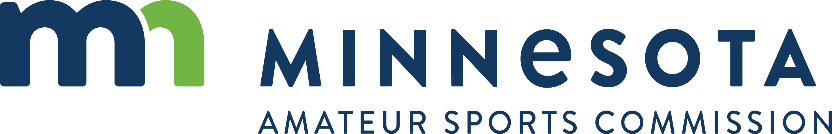 2023 JAMES METZEN MIGHTY DUCKS GRANT APPLICATIONType of Application: (check one)[   ]  Indirect R-22 Elimination     [   ]  Direct R-22 Elimination     [   ]  Indoor Air Quality ImprovementI have read and agree that this project satisfies the requirements set forth by the Capital Project Checklist set forth in the State of Minnesota Capital Grants Manual  found at https://mn.gov/mmb/debt-management/capital-projects/capital-grants-manual/    [   ] Yes                                             [   ] NoThis project is financed by state general obligation bonds. Will the public entity (LGU) that will receive the grant possess a qualifying ownership interest in the capital project? (see definition of “qualifying ownership interest” in State of Minnesota Capital Grants Manual)    [   ] Yes                                             [   ] NoInclude Project Documentation found at https://www.mnsports.org/mighty-ducks-grant-program/EXECUTION:IN WITNESS THEREOF, the applicant has caused this application to be executed on the _____ day of ___________________, 20__. ____________________________	________	 	By: (Authorized Signer)		(Title)Mail three originals of this form to:Minnesota Amateur Sports Commission    1750 105th Avenue NE, Blaine MN 55449-4500Local Government Unit (LGU)LGU Application Contact (Name, Title, Address, Email & Telephone)Project Name and Physical AddressPrimary Contact (Name, Email & Telephone)Minnesota Tax ID Number                                                                        Federal Employee ID NumberMinnesota House of Representatives District Number of Facility